EWM at EuroblechWelding 4.0 in practice – the next generation“Welding 4.0 – Next Step, Next Generation” – this is EWM AG’s motto for Euroblech where they will present practical welding technology of the future for trade and industry. The demonstrations at Stand E78 in Hall 13 will focus on the manufacturer’s innovative welding processes. Users can experience live how these technologies help them to save energy and cut costs, as well as reduce welding fumes.The manufacturer will also present new variants of its Titan XQ puls MIG/MAG multi-process welding machine series: in addition to a compact variant with integrated eFeed wire feed mechanism, EWM will demonstrate for the first time the Titan XQR for automated robot applications. Fittingly, the company will also show off its skills in the field of automation – from entry-level solutions collaborating with robots up to complete robotic solutions for industrial welding.The focus will also be on the extensive connectivity of machine technology offered by the ewm Xnet Welding 4.0 welding management system and its component management. Furthermore, EWM will present new machines from the Taurus Steel series which have been specially developed for steel processing operations for trade and industry.Date:		26 July 2018Scope:	1,190 characters, including spacesFigure:	1Fig. 1: 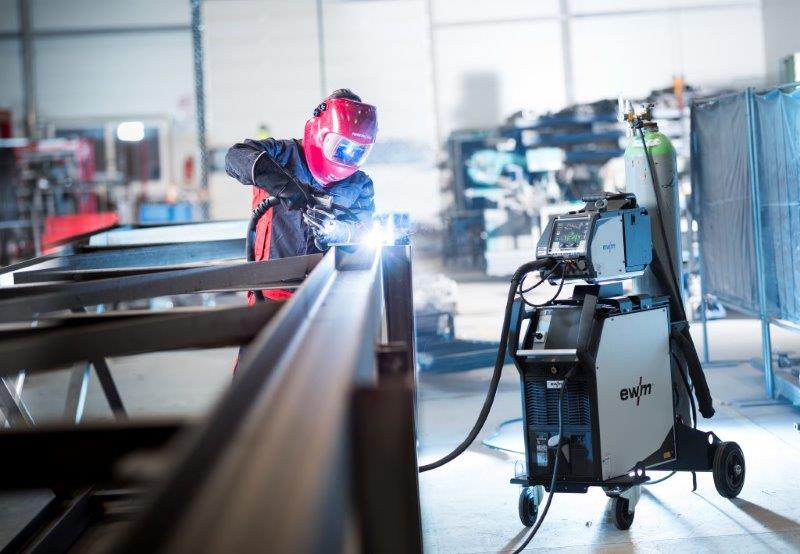 At Euroblech, EWM will present the technology of the future for manual and automated welding applications.  EWM AG company contactHeinz Lorenz Dr. Günter-Henle-Str. 856271 Mündersbach, GermanyTelephone: +49 2680 181-126Email: heinz.lorenz@ewm-group.comInternet: www.ewm-group.comPress contactadditiv pr GmbH & Co. KGNils HeinenPublic Relations for Logistics, Steel, Industrial Goods and IT Herzog-Adolf-Straße 356410 Montabaur, GermanyTelephone: +49 2602-950 99-13Email: nih@additiv-pr.deInternet: www.additiv-pr.de